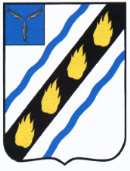 АДМИНИСТРАЦИЯЗОЛОТОСТЕПСКОГО МУНИЦИПАЛЬНОГО ОБРАЗОВАНИЯ 
СОВЕТСКОГО МУНИЦИПАЛЬНОГО  РАЙОНА САРАТОВСКОЙ ОБЛАСТИПОСТАНОВЛЕНИЕот 15.06.2021  № 20  с.АлександровкаОб утверждении «Порядка проведения мониторинга муниципальных нормативных правовых актов Администрации Золотостепского муниципального образования  на их соответствие федеральному и региональному законодательству»В соответствии с Федеральным законом от 06.10.2003 № 131-ФЗ «Об общих принципах организации местного самоуправления в Российской Федерации», Законом Саратовской области от 24.02.2016 № 14-ЗСО «Об оценке регулирующего воздействия проектов нормативных правовых актов Саратовской области, проектов муниципальных нормативных правовых актов и экспертизе нормативных правовых актов Саратовской области, муниципальных нормативных правовых актов», Уставом Золотостепского муниципального образования, администрация Золотостепского муниципального образования ПОСТАНОВЛЯЕТ:1. Утвердить прилагаемый порядок проведения экспертизы муниципальных нормативных правовых актов, затрагивающих вопросы осуществления предпринимательской и инвестиционной деятельности.2. Настоящее постановление вступает в силу со дня его подписания и подлежит официальному опубликованию в установленном порядке.3. Контроль за выполнением настоящего постановления оставляю за собой.Глава Золотостепскогомуниципального образования					А.В. ТрушинПриложение к постановлению администрацииЗолотостепского муниципального  образования от 15.06.2021 г. №  20ПОРЯДОК проведения мониторинга муниципальных нормативных правовых актов администрации Золотостепского муниципального образования на их соответствие федеральному и региональному законодательству1. Настоящий Порядок проведения мониторинга муниципальных нормативных правовых актов администрации Золотостепского муниципального образования (далее –Администрация) регламентирует организацию работы по проведению мониторинга муниципальных нормативных правовых актов на их соответствие федеральному законодательству и законодательству Саратовской области (далее – мониторинг). Мониторинг предусматривает комплексную и плановую деятельность, осуществляемую Администрацией по сбору, обобщению, анализу и оценке информации об изменении федерального и регионального законодательства в целях обеспечения своевременной разработки проектов нормативных правовых актов Администрации, направленных на принятие (издание), изменение или признание утратившими силу (отмены) нормативных правовых актов Администрации муниципального образования (далее – правовые акты).Мониторинг проводится в целях совершенствования правовой системы и повышения эффективности работы органов местного самоуправления муниципального образования, улучшения качества правовых актов, обеспечения достаточности правового регулирования в различных сферах правоотношений, своевременности приведения муниципальной правовой базы в соответствие с требованиями законов, недопущения нарушения прав граждан и организаций.2. Основными задачами мониторинга являются:1) выявление правовых актов, требующих приведения в соответствие с законодательством Российской Федерации и Саратовской области, а также устранение выявленных в правовых актах внутренних противоречий;2) выявление коррупциогенных факторов и их последующее устранение;3) разработка предложений по совершенствованию правовых актов;4) выявление правовых актов, в которые требуется внести изменения, в целях устранения противоречий между правовыми актами равной юридической силы;5) выявление правовых актов, требующих отмены (признания утратившими силу).3. По результатам мониторинга формируется План нормотворческой деятельности Администрации муниципального образования по подготовке проектов правовых актов в связи с изменением федерального законодательства и законодательства Саратовской области (далее – План нормотворческой деятельности), который утверждается ежегодно не позднее 28 декабря главой Золотостепского муниципального образования на следующий год.В течение года в План нормотворческой деятельности по мере необходимости вносятся изменения. Изменения, вносимые в План нормотворческой работы, утверждаются главой Золотостепского муниципального образования.4. Глава Золотостепского муниципального образования в целях организации работы по проведению мониторинга назначает ответственного исполнителя, который отвечает за результаты проведения данной работы (далее – ответственный исполнитель). Возложение на ответственного исполнителя обязанности по проведению мониторинга оформляется правовым актом главы Золотостепского муниципального образования.5. В целях проведения мониторинга ответственный исполнитель: 1) на постоянной основе изучает федеральное законодательство и законодательство Саратовской области, регулирующее вопросы, относящиеся к компетенции органов местного самоуправления, на предмет соответствия правовых актов муниципального образования вновь принятым актам федерального и регионального уровня;2) по результатам проведения мониторинга осуществляет правовой анализ (обобщение) изменений федерального и регионального законодательства, иной поступающей информации, выявляет потребность в принятии (издании), изменении или признании утратившими силу (отмене) правовых актов Администрации;  3) ежемесячно в срок до 5 числа месяца, следующего за отчетным, готовит специалист администрации Золотостепского муниципального образования информацию о результатах проведения мониторинга с указанием перечня правовых актов муниципального образования, подлежащих принятию, изменению, признанию утратившими силу по форме согласно приложению 1 к настоящему Порядку, результатах данной работы, а также предложения по организации и координации разработки проектов правовых актов Администрации в соответствии с Планом нормотворческой деятельности Администрации;4) по результатам правового анализа информации, полученной в результате мониторинга, в срок до 25 декабря текущего года формирует проект Плана нормотворческой деятельности согласно приложению 2 к настоящему Порядку и вносит его на утверждение главой Золотостепского муниципального образования;5) обеспечивает учет и контроль своевременного приведения правовых актов, внесенных в План нормотворческой деятельности муниципального образования, в соответствие с изменившимся федеральным и региональным законодательством;6. Ежемесячная информация о результатах и ходе работы по приведению правовых актов в соответствие с федеральным законодательством и законодательством Саратовской области (по форме приложения 1 к настоящему Порядку) направляется для сведения в прокуратуру Советского района. Верно. Главный специалистадминистрации Золотостепского МО                                          И.А.КлепиковаПриложение  1к Порядку проведения мониторинга муниципальных нормативных правовых актов муниципального образования на их соответствие федеральному и региональному законодательствуИнформацияо результатах проведения мониторинга связи с принятием в _______ 20 ___ года федеральных нормативных правовых актов                                      (месяц) и нормативных правовых актов Саратовской областиПриложение  2к Порядку проведения мониторинга муниципальных нормативных правовых актов муниципального образования на их соответствие федеральному и региональному законодательствуПЛАНнормотворческой деятельности Администрации муниципального образования по подготовке проектов муниципальных нормативных правовых актов в связи с изменением федерального законодательства и законодательства Саратовской областиПриложение  3к Порядку проведения мониторинга муниципальных нормативных правовых актов муниципального образования на их соответствие федеральному и региональному законодательствуПОЯСНИТЕЛЬНАЯ ЗАПИСКАк проекту постановления администрации Золотостепского муниципального образования «Об утверждении «Порядка проведения мониторинга муниципальных нормативных правовых актов администрации Золотостепского муниципального образования  на их соответствие федеральному и региональному законодательству»Органами прокуратуры Саратовской области ежегодно опротестовывается около 3 500 - 3 800 муниципальных нормативных правовых актов, что составляет 10-11 незаконных документов в расчете на каждое муниципальное образование.Основной причиной принесения протестов является несвоевременная корректировка муниципальной нормативной базы в связи с динамичным изменением федерального законодательства. К примеру, в 2020 г. в связи с изменения федерального законодательства о противодействии коррупции своевременно не отменялись положения о порядке получения муниципальными служащими разрешений представителя нанимателя участвовать на безвозмездной основе в управлении некоммерческими организациями в качестве единоличного исполнительного органа или вхождения в  состав их коллегиальных органов управления. Допускались типичные нарушения в административных регламентах муниципальных услуг и функций, связанные с истребованием у заявителей документов и сведений, которые имеются в распоряжении других органов и должны предоставляться в порядке межведомственного взаимодействия.Типичным нарушением в бюджетной сфере стало несвоевременное приведение постановлений местных администраций о порядке принятия решений о признании безнадежной к взысканию задолженности по платежам в бюджет в соответствие с Федеральным законом от 07.04.2020 № 114-ФЗ, которым дополнены основания признания задолженности по платежам в бюджетную систему безнадежной к взысканию, а также постановлением Правительства Российской Федерации от 02.07.2020 № 975, уточнившим перечень необходимых для принятия решения документов.Распространенным нарушением являлось несвоевременное приведение муниципальных актов в связи с изменениями правового регулирования обеспечения благоустройства: в рамках реализации федерального проекта «Формирование комфортной городской среды» правила благоустройства муниципальных образований не корректировались с учетом совместного приказа Министерства строительства и жилищно-коммунального хозяйства Российской Федерации, Министерства спорта Российской Федерации от 27.12.2019 № 897/пр/1128 в части новых требований к размещению детских игровых и спортивно-игровых площадок. В связи с ненадлежащим исполнением должностными лицами служебных обязанностей при подготовке и издании муниципальных нормативных правовых актов горрайпрокурорами в 2020 г. внесено 786 представлений, по которым 642 должностных лица органов местного самоуправления привлечены к дисциплинарной ответственности.Для предотвращения отмеченных недостатков проектом предлагается организовать в органах местного самоуправления системную работу по мониторингу нормативных актов на предмет изменений федерального и регионального законодательства, в рамках которой обеспечить формирование планов правотворческой деятельности и учет работы по корректировке документов в связи с поправками в федеральном и региональном законодательстве.Предлагаемое проектом периодическое направление сведений о результатах мониторинга в прокуратуру города (района) будет способствовать сокращению межведомственного документооборота, поскольку надзирающий прокурор сможет отслеживать результаты рассмотрения направленных им предложений о совершенствовании нормативного регулирования и правотворческих инициатив по одной таблице.Приложение  4к Порядку проведения мониторинга муниципальных нормативных правовых актов муниципального образования на их соответствие федеральному и региональному законодательствуФИНАНСОВО-ЭКОНОМИЧЕСКОЕ ОБОСНОВАНИЕк проекту постановления администрации Золотостепского муниципального образования «Об утверждении «Порядка проведения мониторинга муниципальных нормативных правовых актов администрации Золотостепского муниципального образования  на их соответствие федеральному и региональному законодательству»Принятие и реализация предлагаемого постановления не потребует дополнительных расходов из средств муниципального бюджета.Приложение  5к Порядку проведения мониторинга муниципальных нормативных правовых актов муниципального образования на их соответствие федеральному и региональному законодательствуПеречень нормативных правовых актоворгана местного самоуправления, подлежащих признанию утратившими силу, приостановлению, изменению в связи с принятием  проекта постановления администрации Золотостепского муниципального образования «Об утверждении «Порядка проведения мониторинга муниципальных нормативных правовых актов администрации Золотостепского муниципального образования  на их соответствие федеральному и региональному законодательству»	Принятие и реализация постановления «Об утверждении «Порядка проведения мониторинга муниципальных нормативных правовых актов администрации Золотостепского муниципального образования  на их соответствие федеральному и региональному законодательству» не повлечет признание утратившими силу, приостановление, изменение или принятие нормативных правовых актов органа местного самоуправления Золотостепского муниципального образования.№ п/пДата принятия, номер и наименование нормативного правового акта Российской Федерации, Саратовской области, регулирующего отношения в сфере деятельности органов местного самоуправления (федеральный закон, указ Президента РФ, постановление Правительства РФ, закон Саратовской области, постановление Губернатора, Правительства Саратовской области, иные региональные правовые акты), принятого в истекшем месяцеВид и наименование муниципального нормативного правового акта, который необходимо подготовитьПланируе-мый срок принятия Дата принятия, номер муниципального правового акта, принятого в соответствии с нормативным правовым актом Российской Федерации, нормативным правовым актом Саратовской областиВ случае, если работа над проектом не завершена -  указание стадии рассмотрения и планируемых сроков его принятия№ п/пДата принятия, номер и наименование нормативного правового акта Российской Федерации, Саратовской области, регулирующего отношения в сфере деятельности органов местного самоуправления (федеральный закон, указ Президента РФ, постановление Правительства РФ, закон Саратовской области, постановление Губернатора, Правительства Саратовской области, иные региональные правовые акты), принятого в истекшем месяцеНаименование проектаправового актаОтветственныеза подготовкуи сопровождение проекта правового актаПланируемый срок принятия правового актаДата принятия, номер и наименование муниципального акта1.2.3.